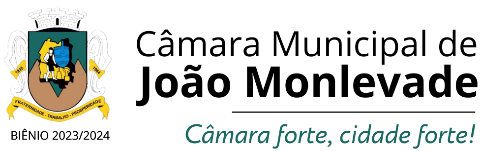 PAUTA DA 134ª REUNIÃO ORDINÁRIA EM 27 DE MARÇO DE 2024.I - ATA.II - CORRESPONDÊNCIAS RECEBIDAS:- Ofício nº. 156, do vereador Lieberth Oliveira Silva e nº. 19, do vereador Vanderlei Miranda comunicando a mudança de filiação para o partido PODEMOS;- Ofício nº. 13, do vereador Marco Zalém Rita e nº. 39, do vereador Dr. Presunto comunicando sua mudança de filiação para o partido AVANTE;- Ofício nº. 46, do vereador Thiago Titó, comunicando a mudança de filiação para o partido MDB;- Ofício nº. 50, do vereador Gustavo Maciel e nº. 17 do vereador Marquinhos Dornelas, comunicando a mudança de filiação para o partido REPUBLICANOS;- Ofícios nº. 29 e 30, da Assessoria de Governo, encaminhando Decretos emanados pelo Executivo;- Ofícios do Secretário Municipal de Meio Ambiente, Sr. Samuel Domingos da Silva, encaminhando manifestação sobre questionamentos, conforme segue: - nº. 21/2024, para o vereador Fernando Linhares; - nº. 23/2024, para o vereador Dr. Presunto; - nº. 24/2024, para o vereador Rael  Alves;             -nºs. 29 e 37/2024, para o vereador Tonhão; - nºs. 22,40 e 41 para o vereador Pastor Lieberth.III - CORRESPONDÊNCIAS EXPEDIDAS:- Ofícios nº s. 60 a 62, encaminhando o expediente deliberado na Sessão Ordinária realizada em 20 de março de 2024, sendo: - para sanção: - Proposição de Lei nº.: -1.437/2024, dos vereadores Revetrie Silva Teixeira e Gustavo José Dias Maciel e 1.442/2024, do vereador Lieberth Oliveira Silva; - para providências: Anteprojeto de Lei nº 04/2024,do vereador Gustavo Prandini; e indicações nº.s: - 173,174,175 e 176, sugeridas pelo vereador Fernando Linhares;- 178/,179,180 e182, sugeridas pelo vereador Tonhão; - 183,184,185,186 e 187, sugeridas pelo vereador Revetrie; - 188,189 e 192, sugeridas pelo vereador Thiago Titó, - 190, sugerida pelo vereador Leles Pontes; - 191, sugerida pelo vereador Gustavo Maciel; - 193,194,195,196 e 197, sugeridas pelo vereador Pastor Lieberth; - 198, sugerida pelo vereador Belmar Diniz; - Ofícios nºs. 63 a 67, expressando aos Familiares as condolências desta Casa Legislativa por ocasião dos falecimentos dos senhores (as): Kellyene Cláudia Costa, Célia Antonaci da Silva, Jair Barbosa, Terezinha das Graças Lisboa e Perpétua Socorro Silva;IV - ORDEM DO DIA (PROJETOS PARA VOTAÇÃO):PRIMEIRO TURNO:PROJETO DE LEI Nº 1.408/2023, de iniciativa do vereador Revetrie Silva Teixeira, que Altera o §1º do art. 5º da lei Municipal nº 2.385, de 04 de maio de 2021, que estabelece critérios para a denominação e alteração de próprios públicos municipais e dá outras providências. PROJETO DE LEI Nº 1.455/2024, de iniciativa do Executivo, que Aprova o Acordo Coletivo firmado entre a Administração Pública do Município de João Monlevade e o Sindicato dos Trabalhadores no Serviço Público Municipal de João Monlevade, Nova Era, Alvinópolis e Dom Silvério – SINTRAMON.TURNO ÚNICO:PROJETO DE RESOLUÇÃO Nº 478/2024, de iniciativa do vereador Gustavo Henrique Prandini de Assis, que Concede o Diploma de Honra ao Mérito à Associação dos Trabalhadores Aposentados e Pensionistas de João Monlevade.V - LEITURA DE PROPOSIÇÕES:- Não há.VI - LEITURA DE ANTEPROJETOS:- ANTEPROJETO DE LEI N° 05/2024, de iniciativa do vereador Fernando Linhares Pereira, que Dispõe sobre o custeio de transporte intermunicipal a alunos da rede pública de ensino, nos termos em que menciona, e dá outras providências.VII - LEITURA DE REQUERIMENTOS:- nº. 12, de iniciativa dos vereadores Belmar Diniz, Leles Pontes e Marquinhos Dornelas, solicitando inclusão como coautores do nº. 1.440/2024, que dispõe sobre o parcelamento do solo urbano no município de João Monlevade e dá outras providências;VIII - LEITURA DE INDICAÇÕES: - nº 238, do vereador Thiago Titó, indicando os serviços de troca de tampa do bueiro na rua Hematita, nº 67, no bairro Promorar;- nº 239, do vereador Thiago Titó, indicando os serviços de troca de tampa do bueiro na rua Santa Rita, nº 431, esquina com a rua Dr. Márcio Pessoa, no bairro Santa Bárbara;- nº 240, do vereador Thiago Titó, indicando os serviços de nivelamento da rua Zezinho de Abreu, em frente ao nº 148, no bairro Cidade Nova;- nº 241, do vereador Revetrie Teixeira, indicando os serviços de alteamento de dois bueiros na rua Barra Mansa, em frente ao nº 1.137, entre os blocos 10 e 12, no bairro Vale do Sol;- nº 242, do vereador Revetrie Teixeira, indicando os serviços de instalação de rampa com corrimão para acessibilidade no CEMEI Imaculada Conceição, no bairro Promorar;- nº 243, do vereador Revetrie Teixeira, indicando os serviços de instalação de uma lixeira grande próximo ao ponto de ônibus do Hospital Margarida, no bairro Vila Tanque;- nº 244, do vereador Revetrie Teixeira, indicando os serviços de limpeza e capina em toda rua Emílio Gonçalves, no bairro Novo Cruzeiro;- nº 245, do vereador Revetrie Teixeira, indicando os serviços de substituição das caixas d’água de amianto por PVC na Escola Municipal do Promorar (cerca de 08 caixas) e Unidade Básica de Saúde do bairro Santo Hipólito;- nº 246, do vereador Revetrie Teixeira, indicando os serviços de manutenção, compreendendo a limpeza e capina em toda extensão da rua Odilon Bicalho, ao lado do prédio da Câmara Municipal, no bairro JK;- nº 247, do vereador Vanderlei Miranda, indicando os serviços de melhorias no sistema de iluminação pública na praça Geraldo de Paula Santos (antiga praça da Monza), no bairro Carneirinhos;- nº 248, do vereador Dr. Presunto, indicando os serviços necessários para combater a proliferação do mosquito Aedes Aegypti, causador da dengue e chicungunya em lote da rua Chile em frente ao nº 311, no bairro Petrópolis;- nº 249, do vereador Dr. Presunto, indicando os serviços necessários para combater a infestação de aranhas e ratos em lote da rua Chile em frente ao nº 311, no bairro Petrópolis;- nº 250, do vereador Dr. Presunto, indicando os serviços necessários para combater a proliferação do mosquito Aedes Aegypti, causador da dengue e chicungunya em lote da rua Marquês de Nilzam, em frente ao nº 22, no bairro Novo Cruzeiro;- nº 251, do vereador Rael Alves, indicando os serviços de extensão de rede elétrica na rua Boa Vista, a partir do nº 242, no bairro Ipiranga;- nº 252, do vereador Tonhão, indicando os serviços de complementação do passeio até o nº.10, instalação de iluminação e lixeiras (mesmo modelo utilizado para praças), na academia ao ar livre que está sendo implantada na rua Acesita, bairro José Elói;- nº 253, do vereador Tonhão, indicando os serviços de recapeamento asfáltico na rua Dirlermando Reis, no bairro Santo Hipólito;- nº 254, do vereador Tonhão, indicando os serviços de reparo nos bloquetes na rua Gaivota, em frente ao nº 76, no bairro Cidade Nova;- nº 255, do vereador Belmar Diniz, indicando os serviços de limpeza e capina em toda extensão da escada existente entre a rua Itabira e a rua Rondônia, no bairro São Geraldo;- nº 256, do vereador Doró, indicando os serviços de limpeza em toda extensão da rua São Tomaz de Aquino, no bairro Ernestina Graciana;- nº 257, do vereador Doró, indicando os serviços de tapa buracos na rua São Tomaz de Aquino, em frente ao nº. 152, no bairro Ernestina Graciana;- nº 258, do vereador Doró, indicando os serviços de conserto de grade do bueiro na rua São Tomaz de Aquino, em frente ao nº 32, bairro Ernestina Graciana;- nº 259, do vereador Belmar Diniz, indicando os serviços de operação tapa buracos na rua Camélia, próximo ao nº. 125, bairro São João;- nº 260, do vereador Belmar Diniz, indicando os serviços de melhorias no sistema de iluminação pública na avenida Rodrigues Alves, próximo ao nº 77 e ao nº 333;- nº 261, do vereador Fernando Linhares, indicando os serviços de operação tapa buracos em toda extensão da rua Cascata, no bairro Industrial;- nº 262, do vereador Fernando Linhares, indicando os serviços de fiscalização em relação ao acúmulo de lixo na rua Marquês de Caravelas, bairro Novo Cruzeiro;- nº 263, do vereador Fernando Linhares, indicando os serviços de revitalização da rotatória localizada na rua Marquês de Porto Velho, no bairro Novo Cruzeiro;- nº 264, do vereador Fernando Linhares, indicando os serviços de reinserção da circulação do transporte coletivo da linha 33 no horário de 10:20 horas, saindo do bairro Laranjeiras;- nº 265, do vereador Fernando Linhares, indicando os serviços de alteração do transporte coletivo com saída do bairro Egito nos horários de 17:40 e 22:10 horas, com sentido à Escola Dr. Geraldo Parreiras, para atender os alunos da Faculdade Doctum, no bairro Vila Tanque;- nº 266, do vereador Tonhão, indicando os serviços de reparo com bloquetes ou asfalto ao longo da rua Zezinho de Abreu, no bairro Cidade Nova;- nº 267, do vereador Pastor Lieberth, indicando os serviços de retirada de entulhos na rua Beira Mar, próximo ao nº. 135, no bairro Corumbiara de Vanessa;- nº 268, do vereador Pastor Lieberth, indicando os serviços de retirada de entulhos na rua Orion, próximo ao nº. 279, no bairro Santa Cecília;- nº 269, do vereador Pastor Lieberth, indicando os serviços de retirada de entulhos na rua Azaléia, próximo ao nº. 270, no bairro Campos Elísios;- nº 270, do vereador Pastor Lieberth, indicando os serviços de  instalação de uma placa de proibido estacionar na rua Azaléia.- nº 271, do vereador Pastor Lieberth, indicando os serviços de capina em toda a extensão da rua Café Filho, no bairro República;- nº 272, do vereador Thiago Titó, indicando os serviços de operação tapa buracos na avenida Getúlio Vargas, nº. 359 até o nº. 564, no bairro Areia Preta;- nº 273, do vereador Leles Pontes, indicando os serviços inclusão de dois horários a mais no transporte coletivo que atenda os bairros Cruzeiro Celeste, Novo Cruzeiro, Santa Cecília, Estrela Dalva, Monte Sagrado, Planalto e região, com passagem pelo velório municipal;- nº 274, do vereador Gustavo Maciel, indicando a possibilidade de adesão, pelo município, do plano “Gympass” para os servidores;- nº 275, do vereador Gustavo Maciel, indicando a possibilidade de adesão, pela Câmara Municipal, do plano “Gympass” para os servidores;- nº 276, do vereador Gustavo Maciel, indicando a instalação de cobertura nas mesas da “Praça do Lindinho”, no bairro Carneirinhos;- nº 277, do vereador Gustavo Maciel, indicando os serviços de pintura de faixa de pedestres e instalação de placa indicativa de Escola, na rua Jardim Paraíso, em frente ao nº. 32, no bairro Alvorada, onde será instalada a academia de artes marciais Gracie Barra;IX - LEITURA DE MOÇÕES:- nº 45, do vereador Thiago Titó, Moção de Pesar pelo falecimento do senhor Jurandir Ferreira da Costa, ocorrido em 18 de março de 2024;- nº 46, do vereador Thiago Titó, Moção de Pesar pelo falecimento do senhor Valdir Venâncio Costa, ocorrido em 22 de março de 2024;- nº 47, dos vereadores Leles Pontes e Rael Alves, Moção de Pesar pelo falecimento da senhora Maria Valentina Alvim,  ocorrido em 25 de março de 2024;- nº 48, do vereador Fernando Linhares, Moção de Pesar pelo falecimento do senhor Jésus Tavares do Nascimento, ocorrido em 22 de março de 2024;- nº 49, do vereador Revetrie Teixeira, Moção de Pesar pelo falecimento da senhora Rita Bicalho, ocorrido em 23 de março de 2024;XI - VOTAÇÃO DE REQUERIMENTOS: - nº 11, do vereador Lieberth, requerendo realização de Audiência Pública para discutir sobre constante falta de energia nos bairros Tanquinho 1, Tanquinho 2 e Santo Hipólito.XII - VOTAÇÃO DE INDICAÇÕES:- nº 202, do vereador Leles Pontes, indicando os serviços de instalação de uma academia ao ar livre na rua Dirceu da Fonseca, em frente a Marcenaria Holter, no bairro Mangabeiras.- nº 203, do vereador Marcos Dornelas, indicando os serviços de instalação de braço de luminária em poste da rua Márcio Pessoa, esquina com rua Santa Rita, bairro Novo Horizonte;- nº 204, do vereador Tonhão, indicando os serviços de substituição de grade de proteção e desobstrução do bueiro localizado na rua Gaivota, nas proximidades do nº 51, bairro Cidade Nova;- nº 205, do vereador Tonhão, indicando os serviços de complementação de rede pluvial e pavimentação com bloquetes na rua Maria Marques da Silva (antiga rua D), a partir do nº 346, bairro Boa Vista;- nº 206, do vereador Tonhão, indicando os serviços de reparo e extensão das manilhas de rede pluvial que passa ao lado da casa nº 288, da rua Gaivota, bairro Cidade Nova;- nº 207, do vereador Fernando Linhares, indicando os serviços de melhoria na acessibilidade na quadra de esportes do bairro Laranjeiras;- nº 208, do vereador Fernando Linhares, indicando os serviços de poda de árvores na rua 32, no bairro Areia Preta;- nº 209, do vereador Fernando Linhares, indicando os serviços de manutenção da boca de lobo na praça da rua 32, bairro Areia Preta;- nº 210, do vereador Fernando Linhares, indicando os serviços de limpeza, incluindo capina revitalização da praça na rua 32, bairro Areia Preta;- nº 211, do vereador Fernando Linhares, indicando retificação junto aos correios da rua Cícero Maurílio coelho, no loteamento Vale da Serra, bairro Santa Bárbara;- nº 212, do vereador Revetrie Teixeira, indicando manutenção no CEMEI Imaculada da Conceição, no bairro Promorar;- nº 213, do vereador Revetrie Teixeira, indicando os serviços de limpeza, capina e manutenção em toda rua França e na Passarela que dá acesso a BR 381, no bairro Cruzeiro Celeste;- nº 214, do vereador Revetrie Teixeira, indicando os serviços de instalação de lombada ou olho de gato próximo à faixa de pedestres em frente a Secretaria de Saúde;- nº 215, do vereador Revetrie Teixeira, indicando os serviços de limpeza, capina e retirada de entulhos de galhos secos na Estrada que dá acesso ao bairro Pedreira;- nº 216, do vereador Revetrie Teixeira, indicando os serviços de limpeza e capina na rua Noruega, bairro Cruzeiro Celeste;- nº 217, do vereador Tonhão, indicando os serviços de recapeamento asfáltico na rua Alameda Maria Cândida de Jesus, entre os números 56 a 78, no bairro Loanda;- nº 218, do vereador Rael Alves, indicando os serviços de construção de um muro de arrimo na rua H, em frente ao nº. 74, bairro Boa Vista;- nº 219, do vereador Rael Alves, indicando os serviços de capina e retirada de entulho em terreno da Escola Raimundo José Caldeira, bairro Industrial;- nº 220, do vereador Rael Alves, indicando estudo de viabilidade de aquisição de imóvel onde funciona o Centro de Especialidades Odontológicas - CEO; - nº 221, do vereador Rael Alves, indicando os serviços de retirada de entulho no passeio da rua Ulisses Guimarães, nº 46, no bairro Cruzeiro Celeste;- nº 222 do vereador Rael Alves, indicando os serviços de retirada de entulho na rua Tancredo Neves, ao lado do nº. 775, no bairro Cruzeiro Celeste;- nº 223, do vereador Leles Pontes, indicando os serviços de construção de passeio na rua Azaleia, desde o bairro Campos Elíseos até o bairro Promorar e na rua São Bernardino, no bairro Mirante dos Cristais;- nº 224, do vereador Pastor Lieberth, indicando os serviços de limpeza do córrego localizado na rua Alameda Cearense, próximo ao nº. 343, no bairro Cruzeiro Celeste;- nº 225, do vereador Pastor Lieberth, indicando os serviços de limpeza e retirada de entulhos em toda extensão da rua Eduardo Dias (rua Dois), no bairro Loanda;- nº 226, do vereador Pastor Lieberth, indicando os serviços de limpeza e retirada de entulhos da academia ao ar livre ao lado da quadra de esportes do bairro Santo Hipólito;- nº 227, do vereador Pastor Lieberth, indicando os serviços de instalação de barras de contenção de ferro na rua Monte Belo, nº. 136, bairro Primeiro de Maio;- nº 228, do vereador Pastor Lieberth, indicando os serviços de retirada de entulhos da rua Alvinópolis, próximo ao nº. 176, no bairro de Lourdes;- nº 229, do vereador Dr. Presunto, indicando a substituição de uma lixeira na rua Padre Eustáquio, em frente ao Lar São José, bairro Laranjeiras;- nº 230, do vereador Dr. Presunto, indicando os serviços de poda de árvores na rua Padre Eustáquio, no estacionamento do Lar São José, bairro Laranjeiras;- nº 231, do vereador Belmar Diniz, indicando os serviços de limpeza e capina em toda a extensão da rua Maçônica, no bairro Belmonte;- nº 232, do vereador Belmar Diniz, indicando os serviços de limpeza, capina, recolhimento de entulhos e manutenção dos brinquedos adaptados no Ginásio Li Guerra, localizado na avenida Castelo Branco, bairro República;- nº 233, do vereador Belmar Diniz, indicando os serviços de limpeza, capina e recolhimento de entulhos na praça Chico Mendes, bairro República;- nº 234, do vereador Belmar Diniz, indicando os serviços de troca de lâmpadas em dois postes na rua JK, esquina com rua Campos Sales, bairro República;- nº 235, do vereador Gustavo Maciel, solicitando alinhamento sobre maior efetividade no recolhimento de materiais resultantes da capina nas vias públicas; - nº 236, do vereador Doró da Saúde, indicando os serviços de limpeza e capina na rua, no campo e parquinho da rua Saturno, bairro Vera Cruz;- nº 237, do vereador Doró da Saúde, indicando os serviços de limpeza e capina na rua Netuno, no bairro Vera Cruz.XIII - VOTAÇÃO DE MOÇÕES:- Não háXIV - TRIBUNA POPULAR: - Não há.XV - TRIBUNA DE VEREADORES:Tempo: (4 minutos e 17 segundos para cada Orador).- Gustavo Maciel – REPUBLICANOS;- Revetrie Teixeira - MDB;- Tonhão - CIDADANIA;- Dr. Presunto – AVANTE- Gustavo Prandini - PC do B;- Belmar Diniz – PT;- Bruno Braga - AVANTE; - Rael Alves - MDB;- Leles Pontes – REPUBLICANOS;- Vanderlei Miranda – PODEMOS;- Marquinho Dornelas - REPUBLICANOS;- Thiago Titó - MDB;- Pastor Lieberth - PODEMOS;- Doró  - AVANTE.XVI - TEMPO DE LIDERANÇA: - Conforme Ordem de Inscrição durante a realização da presente Sessão Ordinária.XVII - ASSUNTO RELEVANTE DO DIA:- Conforme registro do Vereador em Livro Próprio durante a realização da presente Sessão Ordinária.XVIII - HOMENAGEM:- Não há.Secretaria da Câmara Municipal/2024.